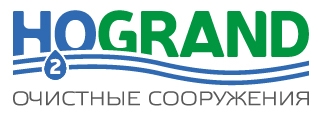 ОПРОСНЫЙ ЛИСТОПРОСНЫЙ ЛИСТОПРОСНЫЙ ЛИСТОПРОСНЫЙ ЛИСТОПРОСНЫЙ ЛИСТОПРОСНЫЙ ЛИСТОПРОСНЫЙ ЛИСТОПРОСНЫЙ ЛИСТОПРОСНЫЙ ЛИСТДЛЯ ПОДБОРА КОМПЛЕКСА ОЧИСТНЫХ СООРУЖЕНИЙ (КОС)ДЛЯ ПОДБОРА КОМПЛЕКСА ОЧИСТНЫХ СООРУЖЕНИЙ (КОС)ДЛЯ ПОДБОРА КОМПЛЕКСА ОЧИСТНЫХ СООРУЖЕНИЙ (КОС)ДЛЯ ПОДБОРА КОМПЛЕКСА ОЧИСТНЫХ СООРУЖЕНИЙ (КОС)ДЛЯ ПОДБОРА КОМПЛЕКСА ОЧИСТНЫХ СООРУЖЕНИЙ (КОС)ДЛЯ ПОДБОРА КОМПЛЕКСА ОЧИСТНЫХ СООРУЖЕНИЙ (КОС)ДЛЯ ПОДБОРА КОМПЛЕКСА ОЧИСТНЫХ СООРУЖЕНИЙ (КОС)ДЛЯ ПОДБОРА КОМПЛЕКСА ОЧИСТНЫХ СООРУЖЕНИЙ (КОС)ДЛЯ ПОДБОРА КОМПЛЕКСА ОЧИСТНЫХ СООРУЖЕНИЙ (КОС)ДЛЯ ПОДБОРА КОМПЛЕКСА ОЧИСТНЫХ СООРУЖЕНИЙ (КОС)ДЛЯ ПОДБОРА КОМПЛЕКСА ОЧИСТНЫХ СООРУЖЕНИЙ (КОС)ДЛЯ ПОДБОРА КОМПЛЕКСА ОЧИСТНЫХ СООРУЖЕНИЙ (КОС)ДЛЯ ПОДБОРА КОМПЛЕКСА ОЧИСТНЫХ СООРУЖЕНИЙ (КОС)ДЛЯ ПОДБОРА КОМПЛЕКСА ОЧИСТНЫХ СООРУЖЕНИЙ (КОС)БИОЛОГИЧЕСКОЙ ОЧИСТКИБИОЛОГИЧЕСКОЙ ОЧИСТКИБИОЛОГИЧЕСКОЙ ОЧИСТКИБИОЛОГИЧЕСКОЙ ОЧИСТКИБИОЛОГИЧЕСКОЙ ОЧИСТКИБИОЛОГИЧЕСКОЙ ОЧИСТКИБИОЛОГИЧЕСКОЙ ОЧИСТКИБИОЛОГИЧЕСКОЙ ОЧИСТКИБИОЛОГИЧЕСКОЙ ОЧИСТКИБИОЛОГИЧЕСКОЙ ОЧИСТКИБИОЛОГИЧЕСКОЙ ОЧИСТКИБИОЛОГИЧЕСКОЙ ОЧИСТКИХОЗЯЙСТВЕННО-БЫТОВЫХ СТОЧНЫХ ВОДХОЗЯЙСТВЕННО-БЫТОВЫХ СТОЧНЫХ ВОДХОЗЯЙСТВЕННО-БЫТОВЫХ СТОЧНЫХ ВОДХОЗЯЙСТВЕННО-БЫТОВЫХ СТОЧНЫХ ВОДХОЗЯЙСТВЕННО-БЫТОВЫХ СТОЧНЫХ ВОДХОЗЯЙСТВЕННО-БЫТОВЫХ СТОЧНЫХ ВОДХОЗЯЙСТВЕННО-БЫТОВЫХ СТОЧНЫХ ВОДХОЗЯЙСТВЕННО-БЫТОВЫХ СТОЧНЫХ ВОДХОЗЯЙСТВЕННО-БЫТОВЫХ СТОЧНЫХ ВОДХОЗЯЙСТВЕННО-БЫТОВЫХ СТОЧНЫХ ВОДХОЗЯЙСТВЕННО-БЫТОВЫХ СТОЧНЫХ ВОДХОЗЯЙСТВЕННО-БЫТОВЫХ СТОЧНЫХ ВОДНаименование объекта:Наименование объекта:Наименование объекта:Наименование объекта:Заказчик: Заказчик: Заказчик: Заказчик: Контактное лицо:Контактное лицо:Контактное лицо:Контактное лицо:Телефон/ факс/ e-mail:Телефон/ факс/ e-mail:Телефон/ факс/ e-mail:Телефон/ факс/ e-mail:Проектировщик:Проектировщик:Проектировщик:Проектировщик:Контактное лицо: Контактное лицо: Контактное лицо: Контактное лицо: Телефон/ факс/ e-mail:Телефон/ факс/ e-mail:Телефон/ факс/ e-mail:Телефон/ факс/ e-mail:1. Технические характеристики КОС:1. Технические характеристики КОС:1. Технические характеристики КОС:1. Технические характеристики КОС:1. Технические характеристики КОС:1. Технические характеристики КОС:1. Технические характеристики КОС:1. Технические характеристики КОС:1. Технические характеристики КОС:1. Технические характеристики КОС:1. Технические характеристики КОС:1. Технические характеристики КОС:1. Технические характеристики КОС:1. Технические характеристики КОС:Производительность:  Qсут. = __________ м3/сут;  qчас.ср. = __________ м3/час;   Qчас.max. = __________ м3/часПроизводительность:  Qсут. = __________ м3/сут;  qчас.ср. = __________ м3/час;   Qчас.max. = __________ м3/часПроизводительность:  Qсут. = __________ м3/сут;  qчас.ср. = __________ м3/час;   Qчас.max. = __________ м3/часПроизводительность:  Qсут. = __________ м3/сут;  qчас.ср. = __________ м3/час;   Qчас.max. = __________ м3/часПроизводительность:  Qсут. = __________ м3/сут;  qчас.ср. = __________ м3/час;   Qчас.max. = __________ м3/часПроизводительность:  Qсут. = __________ м3/сут;  qчас.ср. = __________ м3/час;   Qчас.max. = __________ м3/часПроизводительность:  Qсут. = __________ м3/сут;  qчас.ср. = __________ м3/час;   Qчас.max. = __________ м3/часПроизводительность:  Qсут. = __________ м3/сут;  qчас.ср. = __________ м3/час;   Qчас.max. = __________ м3/часПроизводительность:  Qсут. = __________ м3/сут;  qчас.ср. = __________ м3/час;   Qчас.max. = __________ м3/часПроизводительность:  Qсут. = __________ м3/сут;  qчас.ср. = __________ м3/час;   Qчас.max. = __________ м3/часПроизводительность:  Qсут. = __________ м3/сут;  qчас.ср. = __________ м3/час;   Qчас.max. = __________ м3/часПроизводительность:  Qсут. = __________ м3/сут;  qчас.ср. = __________ м3/час;   Qчас.max. = __________ м3/часПроизводительность:  Qсут. = __________ м3/сут;  qчас.ср. = __________ м3/час;   Qчас.max. = __________ м3/часПроизводительность:  Qсут. = __________ м3/сут;  qчас.ср. = __________ м3/час;   Qчас.max. = __________ м3/часПроизводительность:  Qсут. = __________ м3/сут;  qчас.ср. = __________ м3/час;   Qчас.max. = __________ м3/часПроизводительность:  Qсут. = __________ м3/сут;  qчас.ср. = __________ м3/час;   Qчас.max. = __________ м3/часКоличество водопользователей:  ___________ челКоличество водопользователей:  ___________ челКоличество водопользователей:  ___________ челКоличество водопользователей:  ___________ челКоличество водопользователей:  ___________ челКоличество водопользователей:  ___________ челКоличество водопользователей:  ___________ челКоличество водопользователей:  ___________ челКоличество водопользователей:  ___________ челКоличество водопользователей:  ___________ челКоличество водопользователей:  ___________ челКоличество водопользователей:  ___________ челКоличество водопользователей:  ___________ челКоличество водопользователей:  ___________ челРежим поступления стоков:     напорный Режим поступления стоков:     напорный Режим поступления стоков:     напорный Режим поступления стоков:     напорный Режим поступления стоков:     напорный Режим поступления стоков:     напорный /  безнапорный/  безнапорный/  безнапорный/  безнапорный  (нужное отметить)  (нужное отметить)Подводящий коллектор:  глубина заложения _________ м.;    диаметр _________ мм.;   материал ________Подводящий коллектор:  глубина заложения _________ м.;    диаметр _________ мм.;   материал ________Подводящий коллектор:  глубина заложения _________ м.;    диаметр _________ мм.;   материал ________Подводящий коллектор:  глубина заложения _________ м.;    диаметр _________ мм.;   материал ________Подводящий коллектор:  глубина заложения _________ м.;    диаметр _________ мм.;   материал ________Подводящий коллектор:  глубина заложения _________ м.;    диаметр _________ мм.;   материал ________Подводящий коллектор:  глубина заложения _________ м.;    диаметр _________ мм.;   материал ________Подводящий коллектор:  глубина заложения _________ м.;    диаметр _________ мм.;   материал ________Подводящий коллектор:  глубина заложения _________ м.;    диаметр _________ мм.;   материал ________Подводящий коллектор:  глубина заложения _________ м.;    диаметр _________ мм.;   материал ________Подводящий коллектор:  глубина заложения _________ м.;    диаметр _________ мм.;   материал ________Подводящий коллектор:  глубина заложения _________ м.;    диаметр _________ мм.;   материал ________Подводящий коллектор:  глубина заложения _________ м.;    диаметр _________ мм.;   материал ________Подводящий коллектор:  глубина заложения _________ м.;    диаметр _________ мм.;   материал ________Подводящий коллектор:  глубина заложения _________ м.;    диаметр _________ мм.;   материал ________2. Химический состав сточных вод:2. Химический состав сточных вод:2. Химический состав сточных вод:2. Химический состав сточных вод:2. Химический состав сточных вод:2. Химический состав сточных вод:2. Химический состав сточных вод:3. Гидрогеологические условия на объекте:3. Гидрогеологические условия на объекте:3. Гидрогеологические условия на объекте:3. Гидрогеологические условия на объекте:3. Гидрогеологические условия на объекте:3. Гидрогеологические условия на объекте:3. Гидрогеологические условия на объекте:3. Гидрогеологические условия на объекте:температуратемпературатемпература0С0СУровень грунтовых вод (УГВ)   -   _________  мУровень грунтовых вод (УГВ)   -   _________  мУровень грунтовых вод (УГВ)   -   _________  мУровень грунтовых вод (УГВ)   -   _________  мУровень грунтовых вод (УГВ)   -   _________  мУровень грунтовых вод (УГВ)   -   _________  мУровень грунтовых вод (УГВ)   -   _________  мpHpHpHмг/лмг/лИнженерно-геологические элементы (ИГЭ):Инженерно-геологические элементы (ИГЭ):Инженерно-геологические элементы (ИГЭ):Инженерно-геологические элементы (ИГЭ):Инженерно-геологические элементы (ИГЭ):Инженерно-геологические элементы (ИГЭ):Инженерно-геологические элементы (ИГЭ):БПК5БПК5БПК5мг/лмг/л№НаименованиеНаименованиеНаименованиеНаименованиеМощность слоя, мМощность слоя, мМощность слоя, мМощность слоя, мМощность слоя, мвзвешенные веществавзвешенные веществавзвешенные веществамг/лмг/л1азот аммонийныйазот аммонийныйазот аммонийныймг/лмг/л2азот нитритовазот нитритовазот нитритовмг/лмг/л3азот нитратовазот нитратовазот нитратовмг/лмг/л4фосфор фосфатовфосфор фосфатовфосфор фосфатовмг/лмг/л54. Условия сброса очищенной воды:4. Условия сброса очищенной воды:4. Условия сброса очищенной воды:4. Условия сброса очищенной воды:4. Условия сброса очищенной воды:4. Условия сброса очищенной воды:4. Условия сброса очищенной воды:5. Способ утилизации осадка: 5. Способ утилизации осадка: 5. Способ утилизации осадка: 5. Способ утилизации осадка: 5. Способ утилизации осадка: 5. Способ утилизации осадка: 5. Способ утилизации осадка:               −  В сети городской канализации               −  В сети городской канализации               −  В сети городской канализации               −  В сети городской канализации               −  В сети городской канализации               −  В сети городской канализации −  На иловых и песковых площадках −  На иловых и песковых площадках −  На иловых и песковых площадках −  На иловых и песковых площадках −  На иловых и песковых площадках −  На иловых и песковых площадках −  На иловых и песковых площадках               −  В грунт  (дренаж)              −  В грунт  (дренаж)              −  В грунт  (дренаж)              −  В грунт  (дренаж)              −  В грунт  (дренаж)              −  В грунт  (дренаж)−  В емкость-илонакопитель с последующей откачкой −  В емкость-илонакопитель с последующей откачкой −  В емкость-илонакопитель с последующей откачкой −  В емкость-илонакопитель с последующей откачкой −  В емкость-илонакопитель с последующей откачкой −  В емкость-илонакопитель с последующей откачкой −  В емкость-илонакопитель с последующей откачкой               −  На рельеф              −  На рельеф              −  На рельеф              −  На рельеф              −  На рельеф              −  На рельеф−  Механическое обезвоживание и обеззараживание −  Механическое обезвоживание и обеззараживание −  Механическое обезвоживание и обеззараживание −  Механическое обезвоживание и обеззараживание −  Механическое обезвоживание и обеззараживание −  Механическое обезвоживание и обеззараживание −  Механическое обезвоживание и обеззараживание               −  В водоем              −  В водоем              −  В водоем              −  В водоем              −  В водоем              −  В водоем     (классификация водоема_____________)     (классификация водоема_____________)     (классификация водоема_____________)     (классификация водоема_____________)     (классификация водоема_____________)     (классификация водоема_____________)     (классификация водоема_____________)6. Дополнительные требования:6. Дополнительные требования:6. Дополнительные требования:6. Дополнительные требования:6. Дополнительные требования:6. Дополнительные требования:6. Дополнительные требования:6. Дополнительные требования:6. Дополнительные требования:6. Дополнительные требования:6. Дополнительные требования:6. Дополнительные требования:6. Дополнительные требования:6. Дополнительные требования:6. Дополнительные требования:6. Дополнительные требования:Дата "_____"  _______________ 20__г.                       Ответственное лицо: ________________  / ______________  /Дата "_____"  _______________ 20__г.                       Ответственное лицо: ________________  / ______________  /Дата "_____"  _______________ 20__г.                       Ответственное лицо: ________________  / ______________  /Дата "_____"  _______________ 20__г.                       Ответственное лицо: ________________  / ______________  /Дата "_____"  _______________ 20__г.                       Ответственное лицо: ________________  / ______________  /Дата "_____"  _______________ 20__г.                       Ответственное лицо: ________________  / ______________  /Дата "_____"  _______________ 20__г.                       Ответственное лицо: ________________  / ______________  /Дата "_____"  _______________ 20__г.                       Ответственное лицо: ________________  / ______________  /Дата "_____"  _______________ 20__г.                       Ответственное лицо: ________________  / ______________  /Дата "_____"  _______________ 20__г.                       Ответственное лицо: ________________  / ______________  /Дата "_____"  _______________ 20__г.                       Ответственное лицо: ________________  / ______________  /Дата "_____"  _______________ 20__г.                       Ответственное лицо: ________________  / ______________  /Дата "_____"  _______________ 20__г.                       Ответственное лицо: ________________  / ______________  /Дата "_____"  _______________ 20__г.                       Ответственное лицо: ________________  / ______________  /Дата "_____"  _______________ 20__г.                       Ответственное лицо: ________________  / ______________  /Дата "_____"  _______________ 20__г.                       Ответственное лицо: ________________  / ______________  /Вх. № _____________________Вх. № _____________________Вх. № _____________________Вх. № _____________________Вх. № _____________________Коммерческое предложение № _________Коммерческое предложение № _________Коммерческое предложение № _________Коммерческое предложение № _________Коммерческое предложение № _________Коммерческое предложение № _________Коммерческое предложение № _________Исполнитель  _________________  /  _________________  /Исполнитель  _________________  /  _________________  /Исполнитель  _________________  /  _________________  /Исполнитель  _________________  /  _________________  /Исполнитель  _________________  /  _________________  /Исполнитель  _________________  /  _________________  /Исполнитель  _________________  /  _________________  /Исполнитель  _________________  /  _________________  /Исполнитель  _________________  /  _________________  /Исполнитель  _________________  /  _________________  /"HOGRAND",  Россия, г. Москва, ул. Бориса Галушкина 14, корпус 2"HOGRAND",  Россия, г. Москва, ул. Бориса Галушкина 14, корпус 2"HOGRAND",  Россия, г. Москва, ул. Бориса Галушкина 14, корпус 2"HOGRAND",  Россия, г. Москва, ул. Бориса Галушкина 14, корпус 2"HOGRAND",  Россия, г. Москва, ул. Бориса Галушкина 14, корпус 2"HOGRAND",  Россия, г. Москва, ул. Бориса Галушкина 14, корпус 2"HOGRAND",  Россия, г. Москва, ул. Бориса Галушкина 14, корпус 2"HOGRAND",  Россия, г. Москва, ул. Бориса Галушкина 14, корпус 2"HOGRAND",  Россия, г. Москва, ул. Бориса Галушкина 14, корпус 2"HOGRAND",  Россия, г. Москва, ул. Бориса Галушкина 14, корпус 2"HOGRAND",  Россия, г. Москва, ул. Бориса Галушкина 14, корпус 2"HOGRAND",  Россия, г. Москва, ул. Бориса Галушкина 14, корпус 2"HOGRAND",  Россия, г. Москва, ул. Бориса Галушкина 14, корпус 2"HOGRAND",  Россия, г. Москва, ул. Бориса Галушкина 14, корпус 2"HOGRAND",  Россия, г. Москва, ул. Бориса Галушкина 14, корпус 2"HOGRAND",  Россия, г. Москва, ул. Бориса Галушкина 14, корпус 2